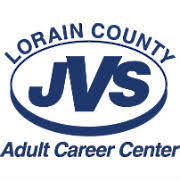 Lorain County JVS Adult Career CenterWork-Based Activities Plan 2020OverviewThe Work-Based Activities Plan is designed to ensure that students experience a real world environment in their field of study utilizing the knowledge and skills attained in the program. This gives the students the opportunity to relate theory to practical application in a professional setting, and demonstrate competencies, work habits and attitudes needed for employment in the profession. At Lorain County JVS Adult Career Center, the term used for work-based activities matches the most-commonly used industry-specific term. The following applies: Externship – all medical & dental programsInternal Work-Base learning is done onsite with various programs that offer outside client services. Lorain County JVS Adult Career Center utilizes the following documents within the Work-Based Activities Plan:Affiliation agreement – agreement between the school, the student and the work-based activity site that describes the responsibilities of each party. Also referred to as a contract.Training agreement plan – agreement between the student, instructor and the work-based site’s preceptor defining the scope and responsibility of each party.Evaluations – measures student skill-based competencies and performance during a work-based activity. Evaluations are completed by the work-based activity site preceptor and returned to the program instructor.Personnel Responsible for Overseeing the PlanInstructors and coordinators who supervise the work-based activity, maintain the appropriate licensure and/or certification. An on-site employer representative/preceptor is designated and responsible for overseeing the plan.Review/Evaluation/RevisionWork-based training plans are reviewed and evaluated annually by the program coordinator and Instructor. 